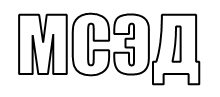 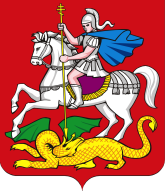 Уважаемые руководители!Министерство образования Московской области на основании поручения министра образования Московской области М.Б. Захаровой, в целях предупреждения асоциальных явлений в образовательных организациях, сообщает, что 28 сентября 2017 года в 15.00 часов состоится областной вебинар  для руководителей образовательных организаций, заместителей руководителей, социальных педагогов, классных руководителей, педагогов-психологов «Профилактика асоциальных явлений в образовательных организациях» (далее – вебинар).В программе вебинара будут рассмотрены вопросы:    - субъекты профилактики асоциального поведения детей и механизмы их взаимодействия;- создание служб медиации в образовательных организациях.Модератор вебинара: Липницкий Казимир Иванович, начальник Центра управления социально-педагогической поддержки детства ГБОУ ВО МО «Академия социального управления».Онлайн-трансляция будет осуществлена на основе использования программы Mirapolis Virtual Room.Для подключения к вебинару необходимо пройти предварительную регистрацию по ссылке http://b14487.vr.mirapolis.ru/mira/s/rLID6j. Т.Н. Хвостова8-498-602-11-23 (доб. 4-10-64)         МИНИСТЕРСТВО ОБРАЗОВАНИЯ         МОСКОВСКОЙ ОБЛАСТИ          МИНИСТЕРСТВО ОБРАЗОВАНИЯ         МОСКОВСКОЙ ОБЛАСТИ бульвар Строителей,  д. 1, г. Красногорск, Московская область, 143407тел. 8 (498) 602-11-11;  факс 8 (498) 602-09-93                e-mail:  minobr@mosreg.ru________________   № ____________На № ___________   от ____________Руководителям органов местного самоуправления муниципальных образований Московской области, осуществляющих управление в сфере образованияРуководителям государственных образовательных организаций Московской областиЗаместитель министра образования Московской областиЮ.В. Картушин